Creative ways to educate people about the importance of not littering from the City of Toronto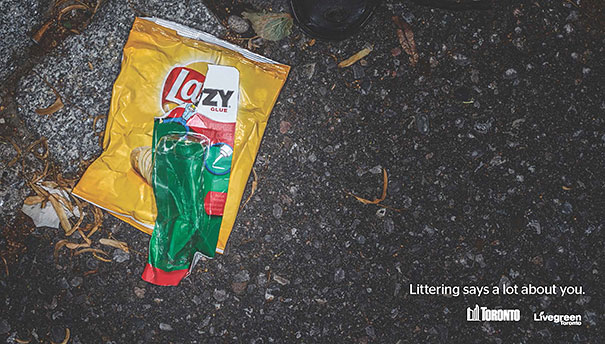 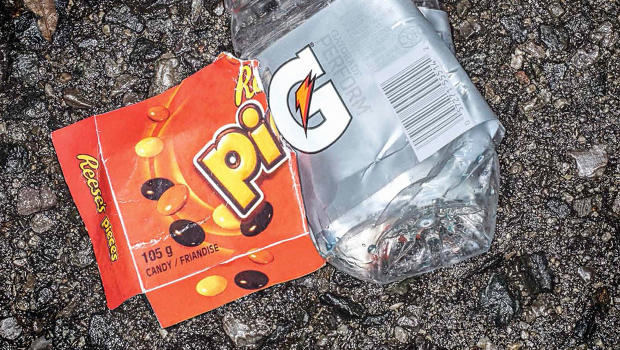 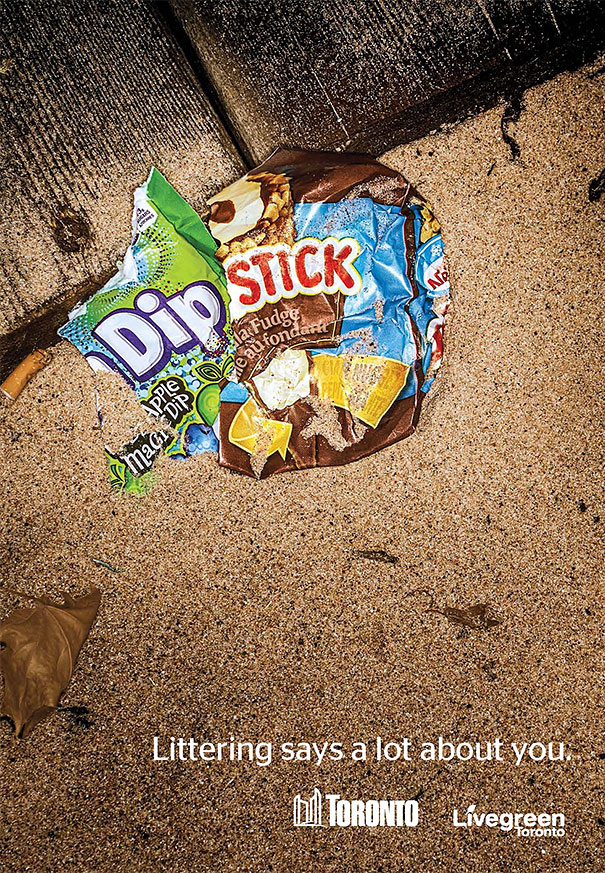 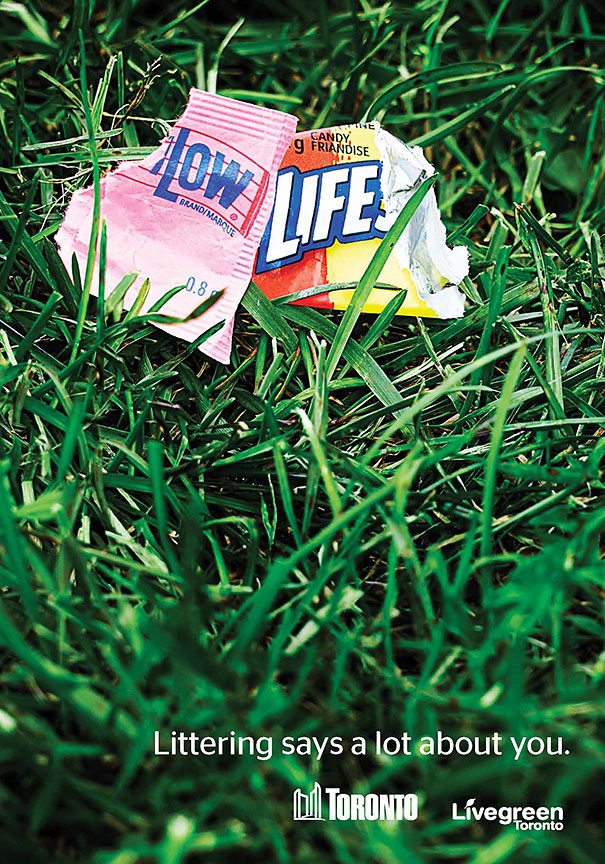 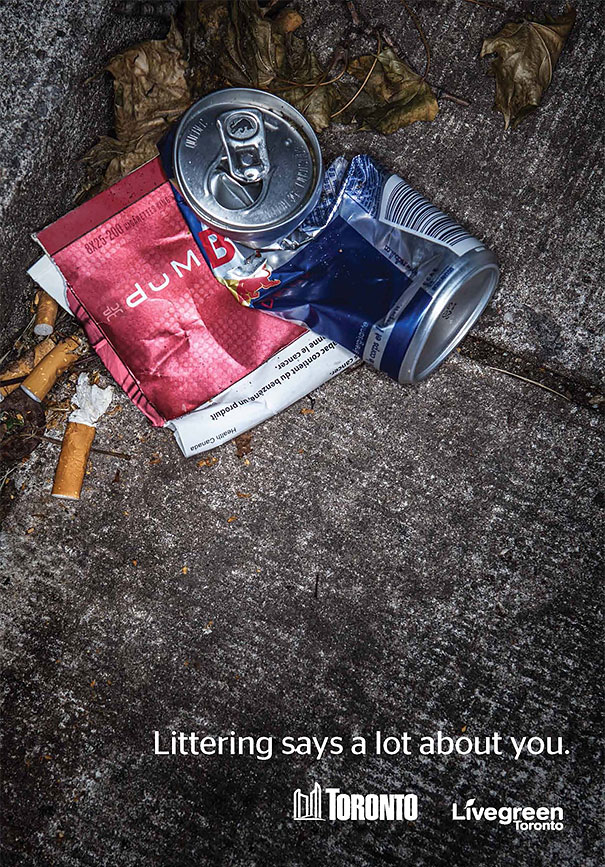 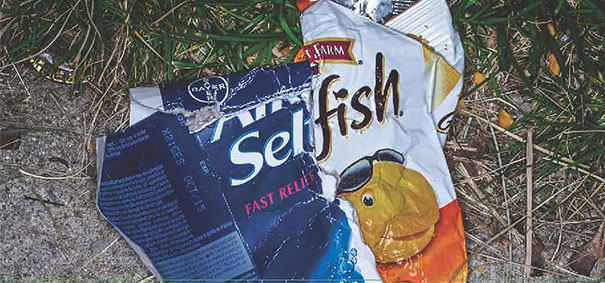 